В целях определения местоположения границ образуемых и изменяемых земельных участков, с учетом протокола публичных слушаний и заключения о результатах публичных слушаний, в соответствии с Градостроительным кодексом Российской Федерации, решением Совета депутатов города Новосибирска от 21.05.2008 № 966 «О Порядке подготовки документации по планировке территории города Новосибирска», постановлением мэрии города Новосибирска от 29.06.2015 № 4383 «Об утверждении проекта планировки территории, ограниченной улицами Широкой, Станиславского, Титова и Связистов, в Ленинском районе», руководствуясь Уставом города Новосибирска, ПОСТАНОВЛЯЮ:1. Утвердить проект межевания территории квартала 191.02.01.01 в границах проекта планировки территории, ограниченной улицами Широкой, Станиславского, Титова и Связистов, в Ленинском районе (приложение).2. Департаменту строительства и архитектуры мэрии города Новосибирска разместить постановление на официальном сайте города Новосибирска в информационно-телекоммуникационной сети «Интернет».3. Департаменту информационной политики мэрии города Новосибирска в течение семи дней со дня издания постановления обеспечить опубликование постановления.4. Контроль за исполнением постановления возложить на заместителя мэра города Новосибирска – начальника департамента строительства и архитектуры мэрии города Новосибирска.Приложениек постановлению мэриигорода Новосибирскаот 23.05.2016 № 2086ПРОЕКТмежевания территории квартала 191.02.01.01 в границах проекта планировки территории, ограниченной улицами Широкой, Станиславского, Титова и Связистов, в Ленинском районеЧертеж межевания территории с отображением красных линий, утвержденных в составе проекта планировки территории, линий отступа от красных линий в целях определения места допустимого размещения зданий, строений, сооружений, границ образуемых и изменяемых земельных участков на кадастровом плане территории, условных номеров образуемых земельных участков, границ территорий объектов культурного наследия, границ зон с особыми условиями использования территорий, границ зон действия публичных сервитутов (приложение).____________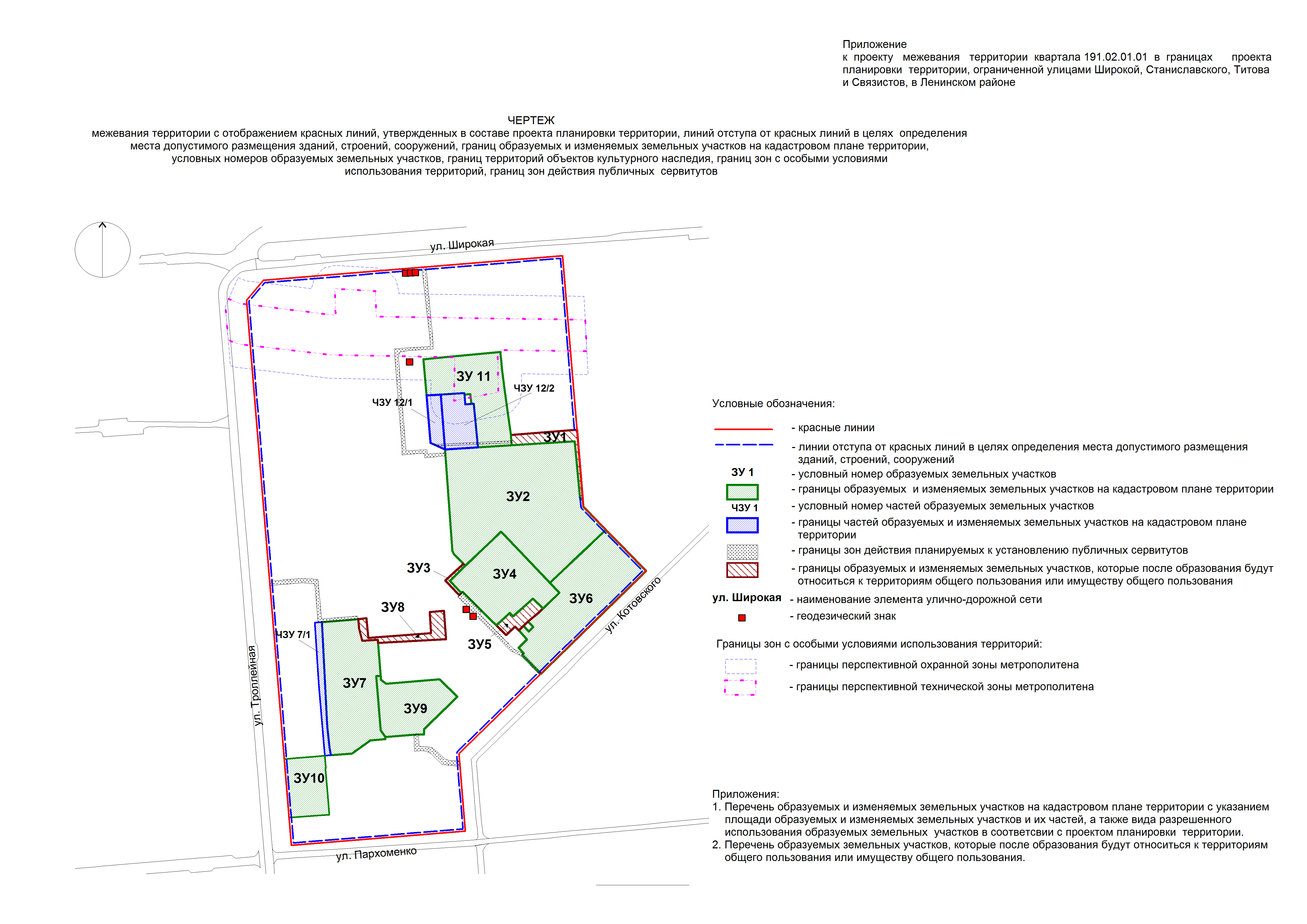 ПЕРЕЧЕНЬобразуемых и изменяемых земельных участков на кадастровом плане территории с указанием площади образуемых и изменяемых земельных участков и их частей, а также вида разрешенного использования образуемых земельных участков в соответствии с проектом планировки территории___________ПЕРЕЧЕНЬобразуемых земельных участков, которые после образования будут относиться  к территориям общего пользования или имуществу общего пользования______________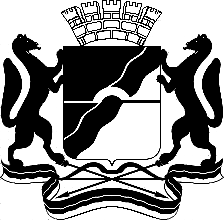 МЭРИЯ ГОРОДА НОВОСИБИРСКАПОСТАНОВЛЕНИЕОт  	  23.05.2016		№        2086	Об утверждении проекта межевания территории квартала 191.02.01.01 в границах проекта планировки территории, ограниченной улицами Широкой, Станиславского, Титова и Связистов, в Ленинском районеМэр города НовосибирскаМэр города НовосибирскаА. Е. ЛокотьГальянова2275008ГУАиГПриложение 1к чертежу межевания территории с отображением красных линий, утвержденных в составе проекта планировки территории, линий отступа от красных линий в целях определения места допустимого размещения зданий, строений, сооружений, границ образуемых и изменяемых земельных участков на кадастровом плане территории, условных номеров образуемых земельных участков, границ территорий объектов культурного наследия, границ зон с особыми условиями использования территорий, границ зон действия публичных сервитутов  Условный номер земельного участка, части земельного участка на чертежеУчетный номер кадастрового кварталаВид разрешенного использования образуемых земельных участков в соответствии с проектом планировки территорииПлощадь образуемых и изменяемых земельных участков и их частей, гаАдрес земельного участка12345ЗУ 154:35:064145Бульвары; озелененные территории общего пользования 0,1467Российская Федерация, Новосибирская область, город Новосибирск, ул. Котовского, (38)ЗУ 254:35:064145Общеобразовательные школы2,5230Российская Федерация, Новосибирская область, город Новосибирск, ул. Котовского, 38ЗУ 354:35:064145Озелененные территории общего пользования0,0207Российская Федерация, Новосибирская область, город Новосибирск, ул. Котовского, (48)ЗУ 454:35:064145Объекты дошкольного образования0,8375Российская Федерация, Новосибирская область, город Новосибирск, ул. Котовского, 34ЗУ 554:35:064145Бульвары; озелененные территории общего пользования0,1081Российская Федерация, Новосибирская область, город Новосибирск, ул. Котовского, (34)ЗУ 654:35:064145Многоквартирные 9 – 13-этажные дома, в том числе с помещениями общественного назначения, автостоянками1,2312Российская Федерация, Новосибирская область, город Новосибирск, ул. Котовского, 32ЗУ 754:35:064145Многоквартирные 9 – 13-этажные дома, в том числе с помещениями общественного назначения, автостоянками1,2128Российская Федерация, Новосибирская область, город Новосибирск, ул. Котовского, 52ЧЗУ 7/154:35:064145Многоквартирные 9 – 13-этажные дома, в том числе с помещениями общественного назначения, автостоянками0,1330Российская Федерация, Новосибирская область, город Новосибирск, ул. Котовского, 52ЗУ 854:35:064145Бульвары; озелененные территории общего пользования0,1555Российская Федерация, Новосибирская область, город Новосибирск, ул. Котовского, (48а)ЗУ 954:35:064145Многоквартирные 9 – 13-этажные дома, в том числе с помещениями общественного назначения, автостоянками0,5585Российская Федерация, Новосибирская область, город Новосибирск, ул. Котовского, 40/2ЗУ 1054:35:064145Магазины; торговые, торгово-развлекательные комплексы и центры; автостоянки, подземные автостоянки; механизированные автостоянки; открытые площадки для стоянки транспортных средств; многоквартирные 5 – 8-этажные дома, в том числе с помещениями общественного назначения, автостоянками; многоквартирные 9 – 13-этажные дома, в том числе с помещениями общественного назначения, автостоянками; многоквартирные 14 – 18-этажные дома, в том числе с помещениями общественного назначения, автостоянками; многоквартирные 19 – 25-этажные дома, в том числе с помещениями общественного назначения, автостоянками; многоквартирные 26 – 50-этажные дома, в том числе с помещениями общественного назначения, автостоянками0,3937Российская Федерация, Новосибирская область, город Новосибирск, ул. Троллейная, 17/1ЗУ 1154:35:064145Многоквартирные 9 – 13-этажные дома, в том числе с помещениями общественного назначения, автостоянками; магазины0,7917Российская Федерация, Новосибирская область, город Новосибирск, ул. Широкая, 19/1ЗУ 1254:35:064145Автостоянки; подземные автостоянки; механизированные автостоянки; подземные механизированные автостоянки с эксплуатируемой кровлей (площадки отдыха, спортивные площадки, игровые площадки, озелененные территории, иные объекты благоустройства)0,3995Российская Федерация, Новосибирская область, город Новосибирск, ул. Широкая, 19/2ЧЗУ 12/154:35:064145Автостоянки; подземные автостоянки; механизированные автостоянки; подземные механизированные автостоянки с эксплуатируемой кровлей (площадки отдыха, спортивные площадки, игровые площадки, озелененные территории, иные объекты благоустройства)0,1188Российская Федерация, Новосибирская область, город Новосибирск, ул. Широкая, 19/2ЧЗУ 12/254:35:064145Подземные механизированные автостоянки с эксплуатируемой кровлей (площадки отдыха, спортивные площадки, игровые площадки, озелененные территории, иные объекты благоустройства)0,2807Российская Федерация, Новосибирская область, город Новосибирск, ул. Широкая, 19/2            Итого:            Итого:            Итого:8,3789Приложение 2к чертежу межевания территории с отображением красных линий, утвержденных в составе проекта планировки территории, линий отступа от красных линий в целях определения места допустимого размещения зданий, строений, сооружений, границ образуемых и изменяемых земельных участков на кадастровом плане территории, условных номеров образуемых земельных участков, границ территорий объектов культурного наследия, границ зон с особыми условиями использования территорий, границ зон действия публичных сервитутовУсловный номер земельного участкана чертежеУчетный номер кадастрового кварталаВид разрешенного использования образуемых земельных участков в соответствии с проектом планировки территорииПлощадь земельного участка, гаАдрес земельного участка12345ЗУ 154:35:064145Бульвары; озелененные территории общего пользования 0,1467Российская Федерация, Новосибирская область, город Новосибирск, ул. Котовского, (38)ЗУ 354:35:064145Озелененные территории общего пользования0,0207Российская Федерация, Новосибирская область, город Новосибирск, ул. Котовского, (48)ЗУ 554:35:064145Бульвары; озелененные территории общего пользования0,1081Российская Федерация, Новосибирская область, город Новосибирск, ул. Котовского, (34)ЗУ 854:35:064145Бульвары; озелененные территории общего пользования0,1555Российская Федерация, Новосибирская область, город Новосибирск, ул. Котовского, (48а)            Итого:            Итого:            Итого:0,4310